           ODISHA UNIVERSITY OF TECHNOLOGY AND RESEARCH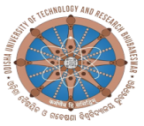 TECHNO CAMPUS, GHATIKIA, P.O.: MAHALAXMI VIHAR,                     BHUBANESWAR-751029, ODISHA, INDIA____________________________________________________________________________    No. 418/SBSH/2024/OUTR; 	                                                             Date:19.02.2024	TENDER CALL NOTICE	 Sealed Tenders are invited in two bid systems from reputed Original Manufacturers / Authorized Dealers, for supply, installations and testing of Double Beam UV-Visible Spectrophotometer to School of Basic Sciences & Humanities (Chemistry) of the University, details of which are available in the tender papers. The tenderers must possess valid up-to-date GST /income tax clearance etc. The last date of submission of tender is 11.03.2024 (up to 3 PM) and will be opened on 12.03.2024 at 11.00 AM. The sealed tender will be received by Speed Post/Registered Post/Courier only. No hand delivery is acceptable. Tender received after the scheduled date and time will not be considered. The authority is not responsible for any postal delay. The authority reserves the right to cancel the bids without assigning any reason thereof. More details are available at our university website www.outr.ac.in  / www.cet.edu.in. 											Sd/-	                                                                                          REGISTRARBid Ref No. 418/SBSH/2024/OUTR; Date:19.02.2024BID PARTICULARS AND INSTRUCTIONS OF TENDER NOTICEFOR SUPPLY, INSTALLATIONS AND TESTING OF Double Beam UV-Visible SpectrophotometerFORSCHOOL OF BASIC SCIENCES & HUMANITIES (CHEMISTRY)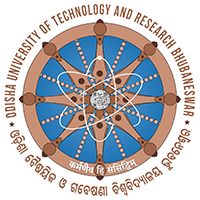 ODISHA UNIVERSITY OF TECHNOLOGY AND RESEARCHTechno Campus, Ghatikia, P.O.: Mahalaxmi Vihar,BHUBANESWAR-751029, ODISHA, INDIASealed Tenders are invited in two bid system from reputed Original Manufacturers /Authorised Dealers, for supply, installations and testing of Double Beam UV-Visible Spectrophotometer, for the School of Basic Sciences & Humanities (Chemistry), Odisha University of Technology and Research, Techno Campus, Ghatikia, P.O.: Mahalaxmi Vihar,  Bhubaneswar-751029,Odisha, IndiaCommercial bid & Technical bid must be enclosed separately.The Tender documents can be downloaded from our website www.outr.ac.in / www.cet.edu.in and the tenderer has to submit the tender in the above address as per the schedule.Eligibility of Tenderer and General Instructions:Eligibility:Those who fulfill the following criteria are eligible to participate in the tender.The tenderer must be a reputed original manufacturer and/or the Authorised Dealers of a reputed manufacturer. Manufacturers should provide all documents relating to their Manufacturing Capabilities.If the tenderer is an Authorised Dealers of a reputed manufacturer, necessary certificate to this effect from the manufacturer must be enclosed.The tenderer must provide evidence of successful supply orders of the instruments. The tenderer has Valid GSTIN certificate and PAN card.The tenderer must have cleared GST and Income Tax payment up-to-date. Attested copies of GST Clearance Certificate or non-assessment certificate from the concerned GST Authority valid up-to-date and attested copy of Income Tax Clearance Certificate or non-assessment certificate, GST certificates from the competent authority, PAN Number must be enclosed along with the Tender documents.General Instructions:The tenderer has to submit a separate demand draft of Rs. 6,000/-  + Rs. 1,080/- (GST @ 18 %) = Rs. 7,080/- (Rupees Seven thousand eighty only) towards tender fee & Rs. 36,000/- (Thirty six thousand only) towards Bid security (EMD) in favour of REGISTRAR, OUTR  payable at Bhubaneswar drawn on any Nationalized Bank along with tender, otherwise the offer submitted by the tenderer will be cancelled.The tenderers who are the Original Manufacturers / Authorized Dealers of the product must be manufacturing the complete product, selling under the specified brand name and models are the eligible participants.The tenders will be opened on 12/03/2024 at 11.00 AM in presence of the tenderers or their authorized representatives. Authorized/ representatives will be required to produce their authorization before opening of the bid, failing which they will not be allowed to be present.Submission of more than one bid by a particular tenderer under different names is strictly prohibited. In case it is discovered later on that, this condition is violated, all the tenders submitted by such tenderer/s would be rejected or contract cancelled and earnest money deposited will be forfeited.All offers should be typed or printed clearly in English and the price quoted for each item should be firm.Warranty period, Delivery period and After-Sale-Service conditions, etc. are also to be clearly indicated.The rates and the conditions of the offer will remain valid for three months from the date of opening of the tender and no change or alteration of the rate will be acceptable on any account.Submitted tender forms with overwriting or erased or illegible specifications and rates will be rejected.Request from tenderer in respect of additions, alterations, modifications, corrections, etc. of either terms & conditions or rate after opening of the bid may not be considered. However, negotiation may be made before finalization.Tenderers shall carefully examine the bid documents and fully inform themselves of all the conditions, which may in any way affect the work of the cost thereof.If a tenderer find discrepancies or omissions from the specification or other documents and any doubt as to their meaning, the tenderer should at once notify the purchaser and obtain clarification in writing.This, however, does not entitle the tenderer to ask for time beyond the due date fixed for receipt of tenders.The tenderer must also specify minimum time and maximum time to repair/replace in the event of a failure and penalty thereof.Verbal clarification and/or information given by the purchaser or its employees or representatives shall not be binding on the purchaser.Submission of sealed bid will carry with the implication that the tenderer agrees to abide by the conditions laid down in the detailed particulars of the bid notice.Conditional offers and offers qualified by vague and indefinite expression, as ‘subject to immediate acceptance’, ‘subject to prior sale’, etc. will not be considered.While tenders are under consideration, tenderers and their representatives or other interested parties are advised to refrain from contacting by any means, to the purchaser's personnel or representatives on matter relating to the tenders under study.The purchaser, if necessary, will obtain clarification on tenders by requesting such information from any or all the tenderers either in writing or through personal contact as may be necessary.The quantity mentioned against each item is approximate but it may change during finalization.The bid will be considered on turnkey basis i.e. cost of all items, installations and testing together and fulfilling the technical specifications mentioned in this tender for each instrument.  The bid will not be considered on individual item basis for each instrument.The tenderer will not be permitted to change the substance of his offer after the tenders have been opened.In the event of non-compliance with this provision, the tenderer is liable to be disqualified.Procedure for Submission of Tenders:The Bidders must submit their bids as required in two parts in separate sealed covers prominently super scribed as part–I “Technical Bid” & Part–II “Financial Bid” and also indicating on each of the covers the Tender Call Notice number & date, due date & time as mentioned in Tender Call Notice.Part –I (Technical Bid)Except Price Bid, all other documents in details of technical specification leaflet, copy of firm registration certificate, GSTN certificate, Income tax clearance, Pan card copy, list of clients, authorization certificate from manufacturer in case of dealer etc along with tender documents duly signed by authorized person in each page shall be covered in Part –I. (Technical Bid).Part –II (Financial Bid)The price bid as per annexure- II may be put in the envelope as marked as part-II & to be sealed.Both the sealed covers Part –I, Part–II along with requisite Tender fee & EMD should be placed in a 3rd cover & to be sealed. The sealed cover should be submitted by Regd./ speed post or by courier  to The Registrar, ODISHA UNIVERSITY OF TECHNOLOGY AND RESEARCH, Techno Campus, Ghatikia, P.O.: Mahalaxmi Vihar,  BHUBANESWAR-751029. The sealed envelope must show the name & address of the bidder and the cover should be super scribed as “Tender for Double Beam UV-Visible Spectrophotometer for School of Basic Sciences & Humanities (Chemistry)” mentioning the Tender no, date & due date on the top of the envelope.All the documents submitted must be in the papers showing signature of the tenderer and   official seal.All the documents must be submitted in a sequential manner with separator/flags to help in quick scanning of the topics.Requirements by Tenderer before Supply:Rating Plate, Name Plate and Labels:Each of the Double Beam UV-Visible Spectrophotometer is to have permanently displayed to it, a name of the manufacturer etc.Packaging:The instrument(s) is/are to be suitably protected, covered in water–proof packing and crated to prevent damage or deterioration during transit and storage till the time of supply/installation. The supplier shall be responsible for any loss or damage caused during transportation, handling or storage till their successful installation.OUTR reserves the right to reject the instrument if it does not comply with the specifications during site testing, installation and commissioning stage.     Requirements by Tenderer after Supply:Supply:The instruments would be delivered by the supplier at Odisha University of Technology and Research, Techno Campus, Ghatikia, P.O.: Mahalaxmi Vihar,  Bhubaneswar-751029, Odisha, India and perform the installations and testing at his own cost. The items should be supplied directly from the manufacturing terminal having passed all tests successfully with Certifications as required. The instrument(s) should conform to the latest relevant National/International standards and shall be completed in all respect.Any component, fitting etc. which may not have been specifically mentioned in the specifications but which are usual and necessary for the instrument(s) with installations and testing shall be supplied by the tenderer at no extra cost.In case, articles are found damaged in transit or found short at the time of delivery the full cost of the same will be deducted from the bill of the supplier in case the supplier does not replace the stock within a week from the date of lodging the complain.The articles ordered must be supplied in one lot within 6 (SIX) weeks of placing of the purchase order.In case of delay in delivery or successful installation, a penalty@ of 1%  per month on part thereof subject to maximum 5% of undelivered  goods & installation.OUTR reserves the right to procure the materials from alternative sources at the risk and cost of the successful tenderer giving 15 days notice.Any increase in tax and duties after expiry of delivery period will be to the seller’s account.In case the items supplied by the supplier are found not up to the specification shall be rejected. The supplier will be intimated to take back the stocks at his own cost within three days from the date of rejection and to replace the same within 7 days, failing which the EMD will be invoked in addition to taking legal actions.The instrument(s) shall be delivered at site at the cost of the tenderer.All taxes, levies, surcharges, handling freight and insurance, if any, should be paid and handled by the tenderer. Installation and Commissioning:Installation and Commissioning shall include the following:It will be the responsibility of the tenderer to provide all necessary spares and consumables, which may be required during installation and commissioning, at no extra cost to OUTR.The tenderer is to bring their own testing and measuring instruments required for installation, testing, commissioning, which can be taken back after completion.Installation, if any, must complete within a week after delivery on site.Documentation:If necessary, detailed technical manuals, handbooks, drawings, Warranty card and Factory Quality Assurance checklist, test results and any other certifications mentioned in the Technical specifications shall be supplied along with the consignment.Supplied manuals/handbooks must cover detailed technical specifications and installation, operation, maintenance and System Safety procedures.    Financial Terms:EMDThe tenderer has to submit a Demand Draft of Rs. 36,000/- in favour of REGISTRAR, OUTR payable at Bhubaneswar drawn on any Nationalized Bank towards EMD.  The EMD will be returned to unsuccessful tenderers without any interest within 30 days after the award of the contract.No request for adjustment of claims, if any, will be accepted.Tender Fee:  The tenderer has to submit the tender fee of Rs. 6,000/-  + Rs. 1,080/- (GST @ 18 %) = Rs. 7,080/- (Rupees Seven thousand eighty only)  in form of DD/bankers cheque issued in favour of REGISTRAR, OUTR drawn at any nationalised bank payable at Bhubaneswar.Without Tender paper cost & EMD, the tender will be summarily rejected.The bid is to accompanied with Bid Security (Except MSM Enterprises enclosing the certificate to this effect). The bid security will be forfeited   if the bidder with draws during the bid validity period.Price quoted should be FOR Bhubaneswar only, which should be valid for at least three  months. No increase of price will be considered if the purchase order is issued within this time limit. Price should be quoted for unit item; as per the format provided. Performance Security Deposit:In case of successful Bidder, the firm has to submit a performance Security Deposit of 7.5 % of order value before release of the payment in shape of DD/ Bank Guarantee & will be refunded after completion of warranty obligation. The Bid Security will be returned on submission of performance security deposit without interest.Discount:Our Institute is a pioneer Institution in the field of Teaching and Research in Engineering and allied disciplines and do not run with profit motive.The rate of discount or any other Institutional benefit arising out of Govt. Policy etc., on each item may also be indicated in the bid specifically.Payments:Payment of 100 percent of the ordered value will be made after successful supply, installations and testing of the instrument(s) subject to submission of satisfactory performance report by our Professor-in-Charge.Penalty:If the delivery & installation is not carried out in time as specified in the tender document, the supplier will be charged @ 1%   per month or part thereof subject to maximum 5 % of undelivered & un-installation item.        Solving Disputes:OUTR & the tenderer shall make all efforts to resolve amicably by direct informal negotiation on any disagreement or dispute arising between them under or in connection with this contract.All disputes arising out of the contract shall be referred to courts under the jurisdiction of the Bhubaneswar court only.	The OUTR authority has all rights to accept/reject any tender or all without assigning any reasons thereof.NB: (i) The above terms and conditions except those otherwise agreed upon shall form a part of the Purchase Order.(ii) Sign on each page of this tender document and return it along with the offer enclosing this part together with the technical offer.                                                                                                                            Annexure –I Technical Specifications:The technical specification of the instruments is as follows:Annexure-II(in the letter head of the bidder)TECHNICAL BID1.	Name of the Firm			:2.	Official Address			:3.	Contact person with designation	:4.	Contact Info:  e-mail			:	Mobile no.		                           :5.	Tender paper cost deposited		:     Yes /No (tick one)If yes, give details			:6.	EMD deposited			:     Yes/ No (tick one)If yes, give details			:7.	Registration of the firm		: (submit the documentary proof)8.	Tax Clearance up to			 :	Name of the document(s) submitted	: (submit the documentary proof)9.	TIN/PAN				:10.	GSTIN Certificate        		              : (submit the documentary proof)10.	Manufacturer’s Authorisation	: (submit the documentary proof)11.	Turnover for the last three year	:	(Enclose the CA certified audited statements showing turn over for last three years)12.	Client  list 13.	Any other document etc. submitted	:Date:Place:						                Signature of the authorized person & sealAnnexure-III(in the letter head of the bidder)PRICE BIDDate:Place:				                                           Signature of the authorized person & seal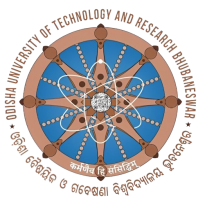 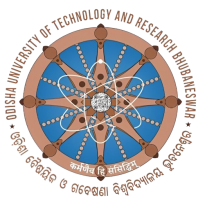 IMPORTANT INFORMATIONIMPORTANT INFORMATIONIMPORTANT INFORMATIONIMPORTANT INFORMATION1Period during which tender document will be available on website www.outr.ac.in / www.cet.edu.in :From   15/02/2024    to  11/03/20242 Tender Fee( Non- Refundable)                                       :   Rs. 6,000/-  + Rs 1,080/- (GST @ 18 %) = Rs 7,080/-34Bid security (EMD)	                                     :Mode of Submission of Bids:Rs. 36,000/- (Rupees Twenty four thousand only)By Indian Postal Registered/ Speed Post/Courier  OnlyBid security (EMD)	                                     :Mode of Submission of Bids5Closing date & time for receipt of tender:11/03/2024 up to 3.00 pm6Date & time of opening of Technical and Financial Bid: 12/03/2024 at 11.00 am7Place of opening of Technical Bid: HoS, Basic Sc. & Humanities, OUTR, Bhubaneswarand Financial bid8For any technical query please contact        :     Prof. B.R. DasHead, School of Basic Science and Humanities (Chemistry)Phone No- 9337673699Email id- hodchemistry@outr.ac.in9  Tender Should be addressed to                       :The Registrar,ODISHA UNIVERSITY OF TECHNOLOGY AND RESEARCH, Techno campus, Mahalaxmi Vihar, Bhubaneswar, PIN- 751029Sl. No.Name of the items with technical specifications Qty Required  1Double Beam UV-Visible Spectrophotometer01 no.Sl. No.Name of the items with technical specifications of the instrumentsMake & catalogue number  QuantityRate per unit  in Rs.GST  % in Rs. Total amount in Rs.1Double Beam UV-Visible Spectrophotometer of desired Technical Specification as Per Annexure-I01Total CostTotal CostTotal Cost